Relatório de extensãoResumo do projetoResumo da açãoO objetivo dessa ação foi a divulgação do curso de Farmácia e algumas áreas de atuação do profissional farmacêutico. Foi ressaltado que além do processo de cuidado, o farmacêutico pode atuar também na área de produção de medicamento, sendo ela tanto a nível de farmácia de manipulação ou ainda a nível industrial. Para isso, foram expostos exemplos de produtos cosméticos e medicamentos manipulados produzidos pela Farmácia Escola UNIVALI. Além disso, mostrou-se a importância da aromaterapia usando como exemplo um corte histológico de lavanda, enfatizando a estrutura secretora do óleo essencial. pessoas envolvidas	ANEXOS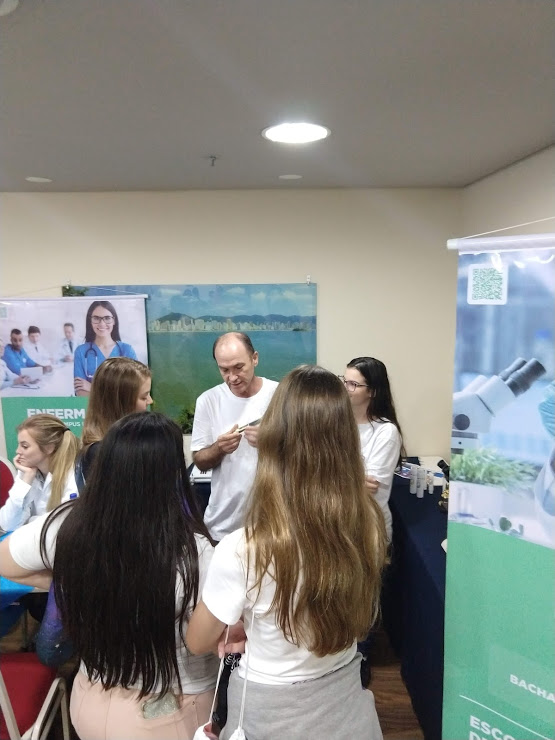 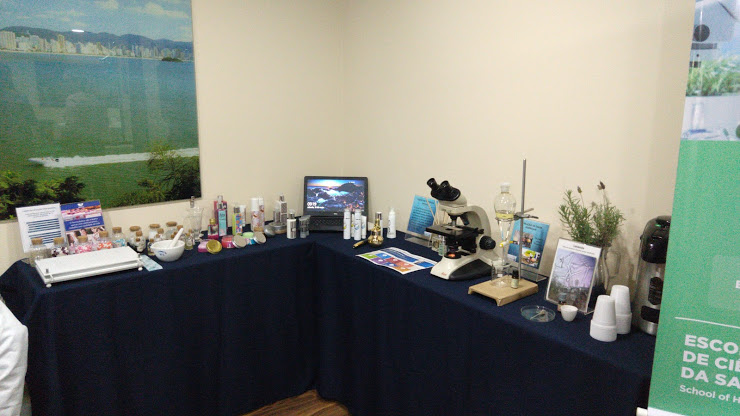 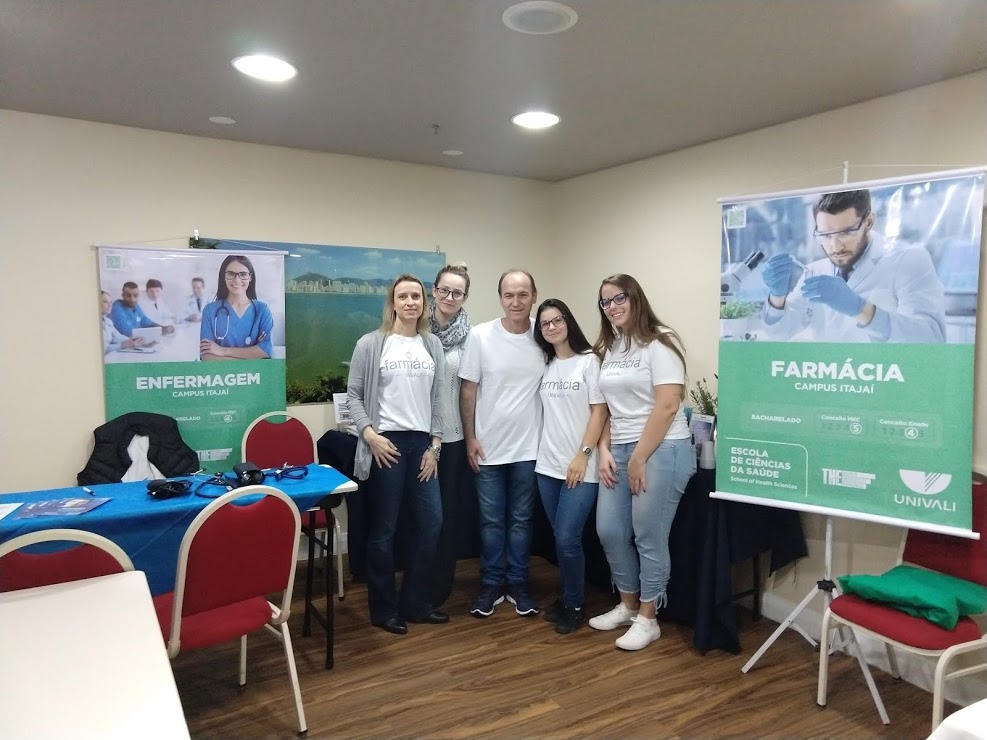 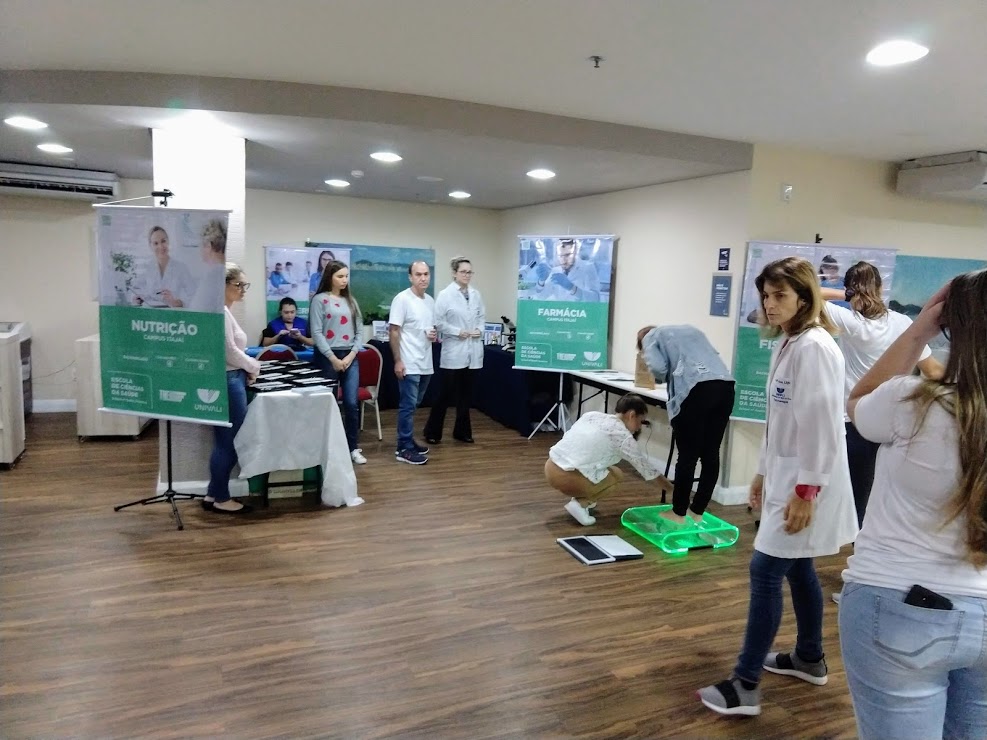 DataNome DA AÇÃONome DA AÇÃO18 e 19 de maio de 2019Encontro de BetheisEncontro de BetheisHORÁRIO 8h às 12h e das 13h às 17:30hLOCAL/CIDADE Sibara Center Balneário CamboriúPÚBLICO 15 Participantes do evento COCABEDocentesAcadêmicosFuncionáriosRafaela BorchardtRenê Artur FerreiraAlanys D. ScariotMarla Surdi Elisângela M. SouzaGiovana Rocha Salgado SchonMaria C. Antal ParmeRafaela Cristina Dall’oglio